Sayı	: Konu	: Doktora Tez Önerisi SavunmasıLİSANSÜSTÜ EĞİTİM ENSTİTÜSÜ MÜDÜRLÜĞÜNEAna Bilim Dalımız Doktora Programı öğrencisi ………………….., ekli tez önerisini sunmuştur.Gereğini bilgilerinize arz ederim.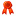          e-imzalıdırAdı-Soyadı-İmzasıAna Bilim Dalı BaşkanıTUTANAKTez İzleme Komitesi (TİK) adı geçen öğrencinin “……………………………………” konulu tez önerisi hakkında □OYBİRLİĞİ   □ OYÇOKLUĞU ile □KABUL  □RED kararı vermiştir.Ek:1. Tez önerisi (……Sayfa)2. Ana Bilim Dalı Kurul Kararı (……Sayfa)TEZ İZLEME KOMİTESİUnvanı, Adı-SoyadıİMZA1-2-3-Tez Önerisi SavunmasınınTarihi : ……………………….Saati : …….………………….Yeri : ………..……………….Tez Önerisi SavunmasınınTarihi : ……………………….Saati : …….………………….Yeri : ………..……………….